Klasa VI Temat: Sejm Wielki i Konstytucja 3 majaProszę przeczytać poniższe teksty, a następnie wykonać w zeszycie polecenia: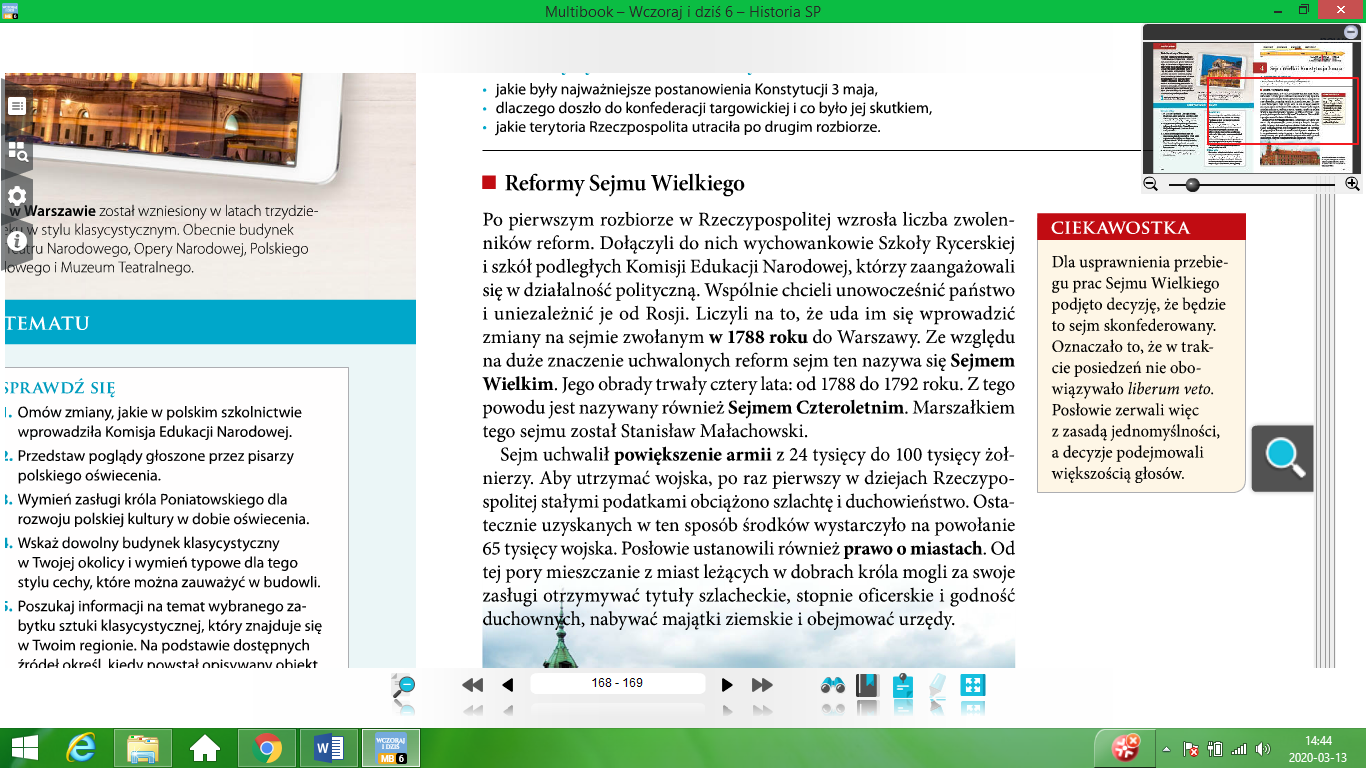 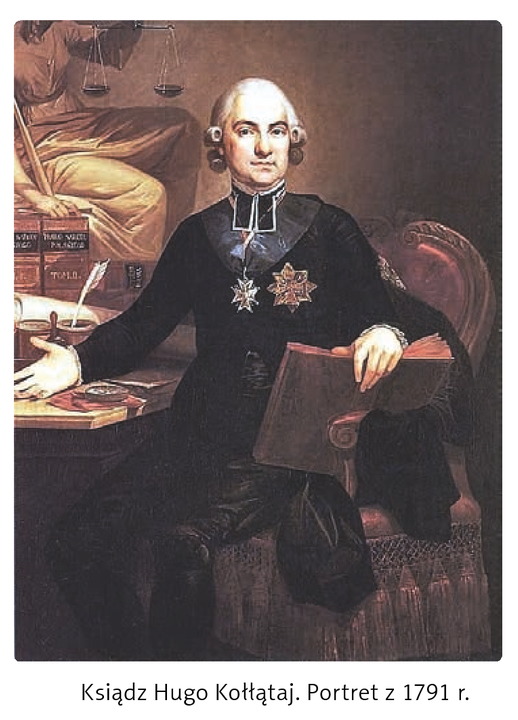 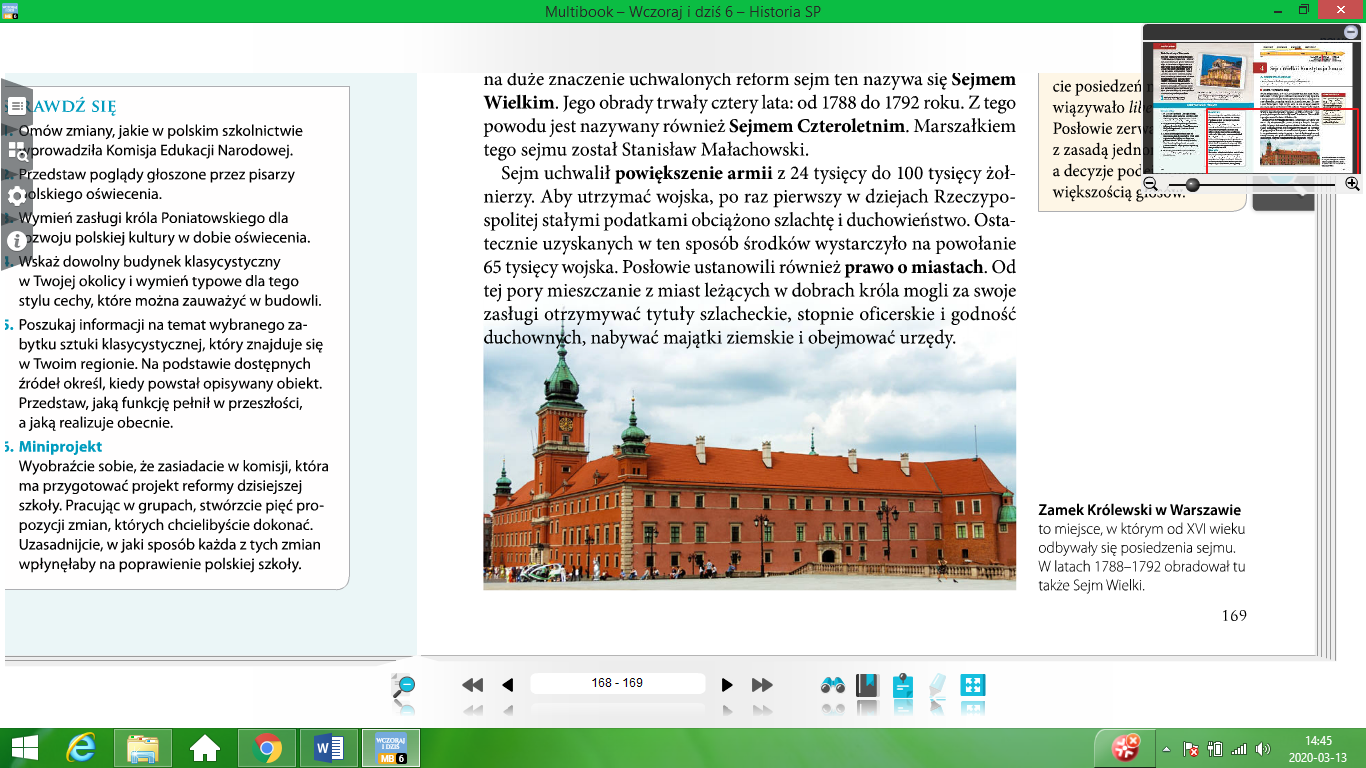 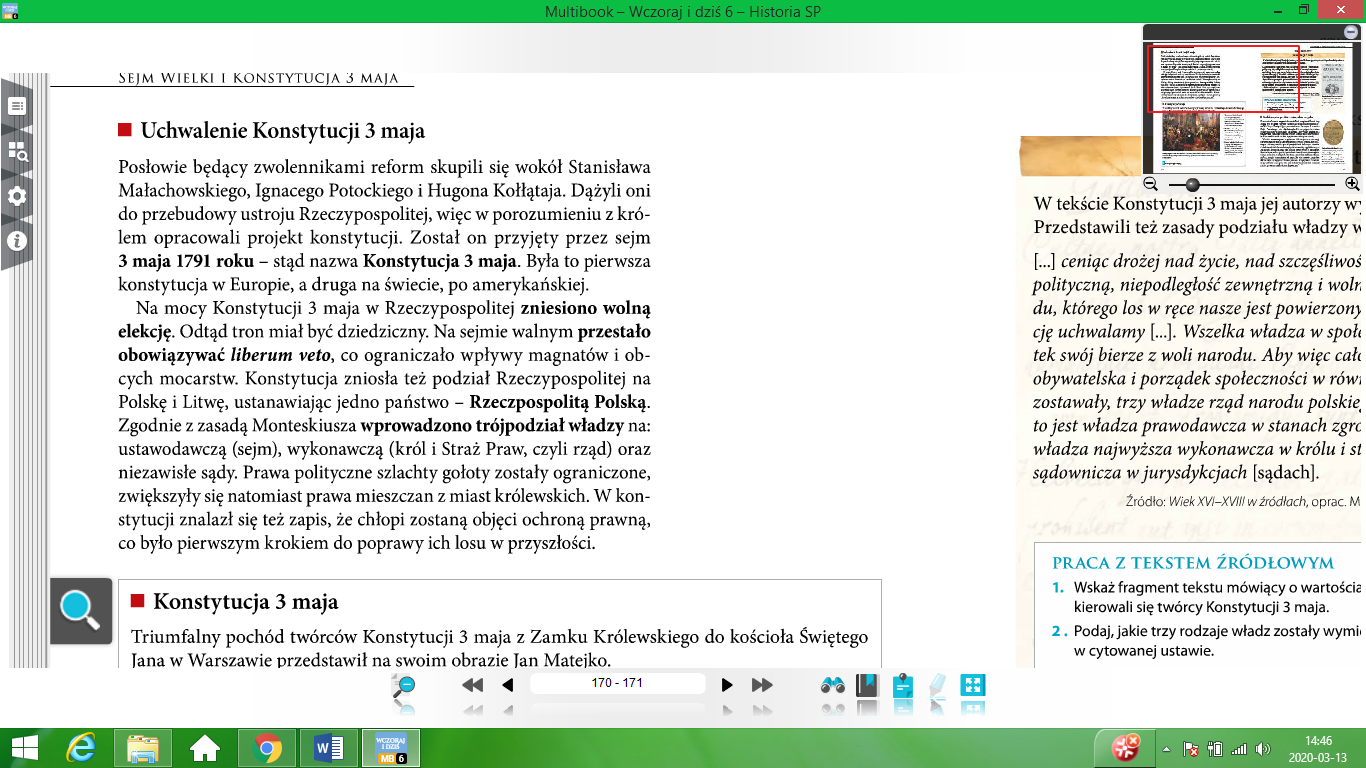 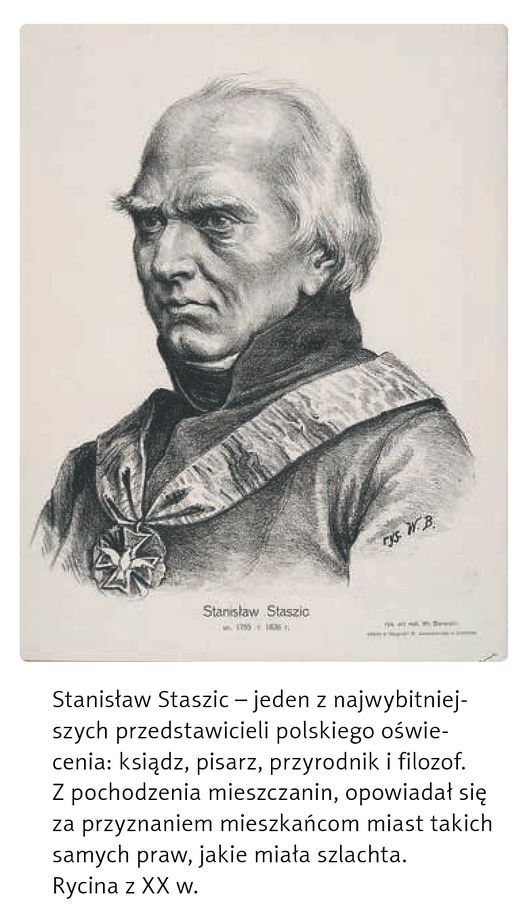 Polecenie 1.Wymień reformy Sejmu Wielkiego.Polecenie 2.Wymień postanowienia Konstytucji 3 maja.Temat: Konfederacja targowicka i drugi rozbiór PolskiProszę przeczytać poniższe teksty, a następnie wykonać w zeszycie polecenia: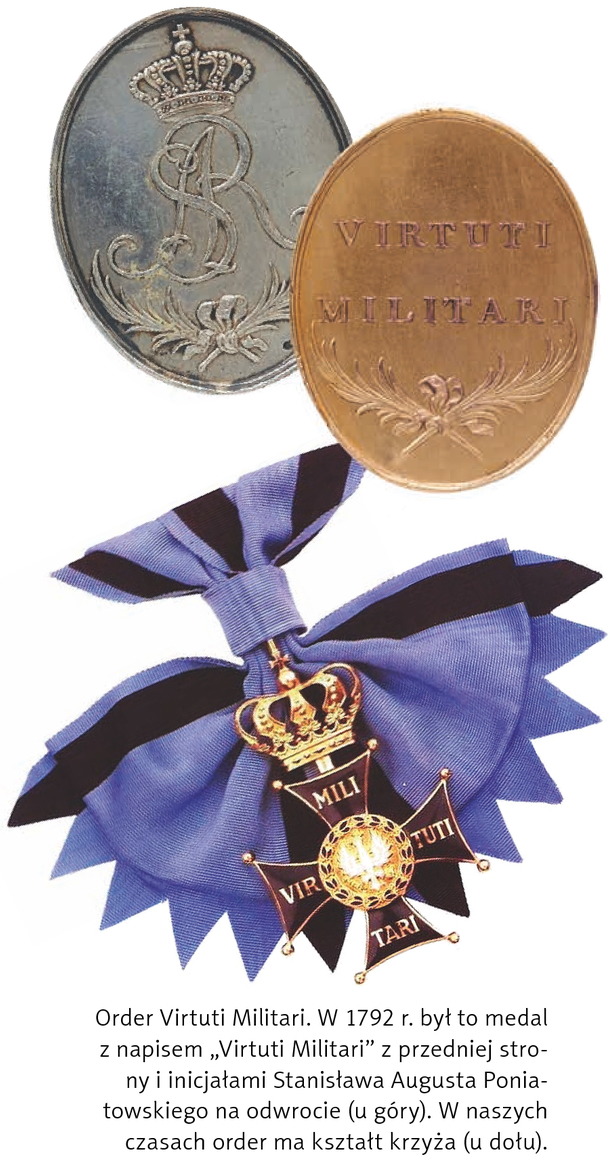 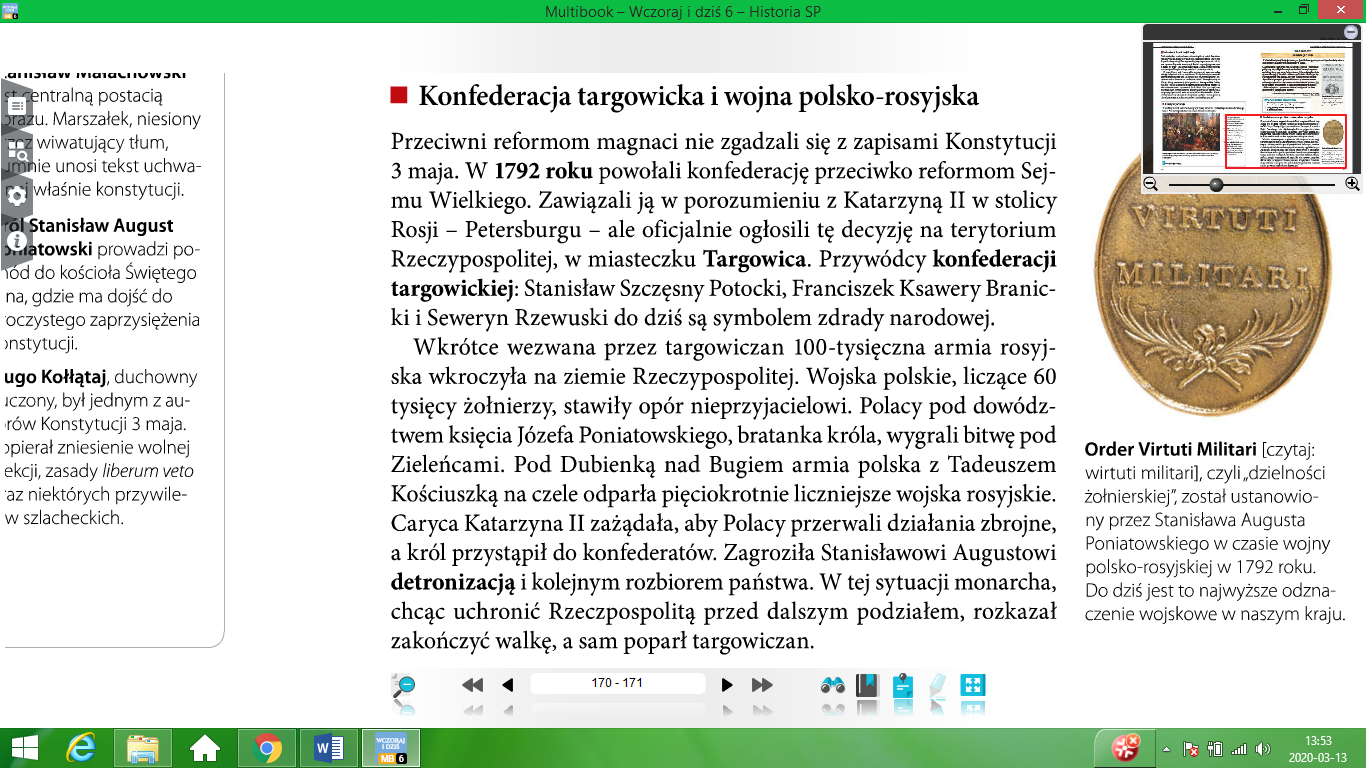 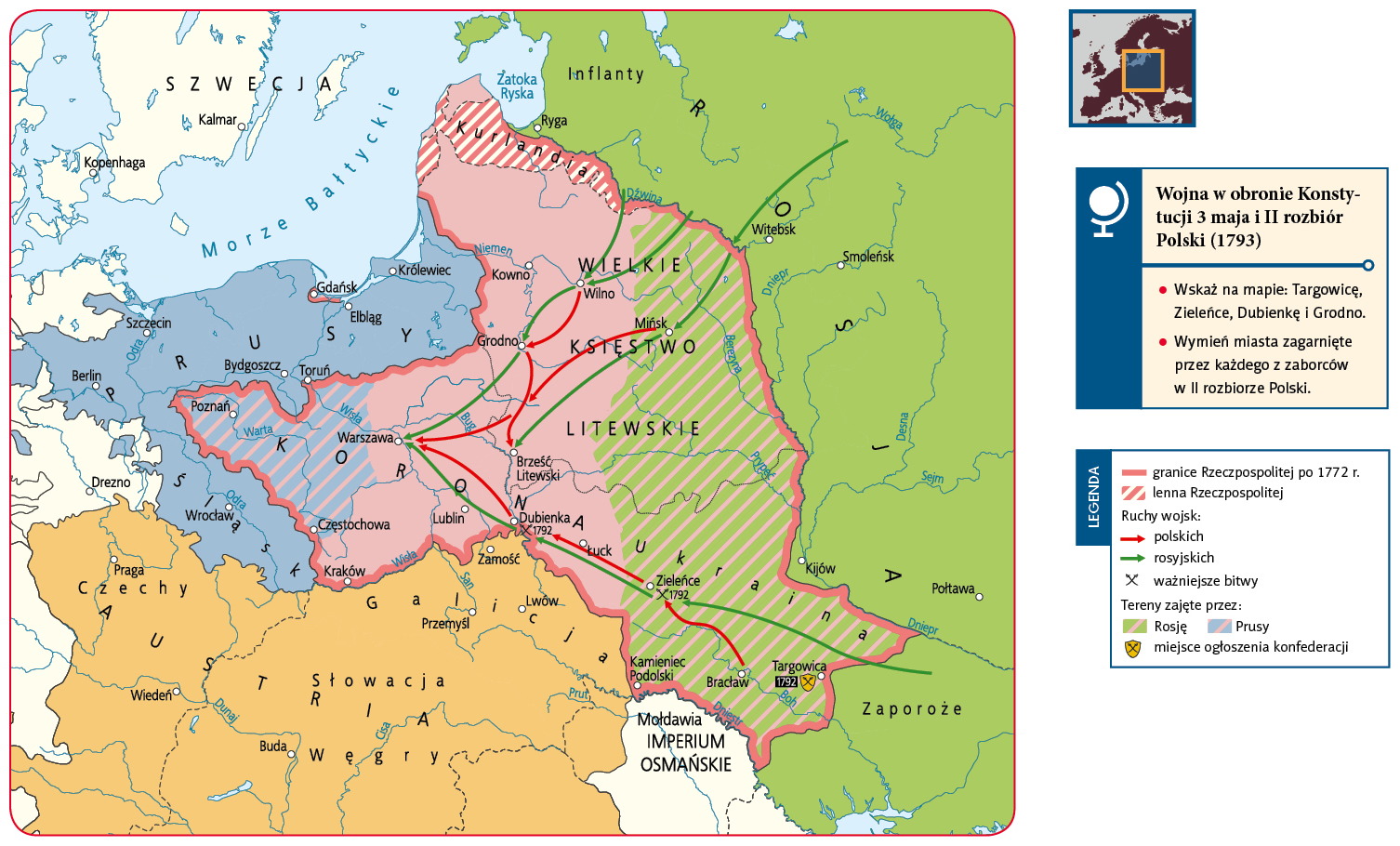 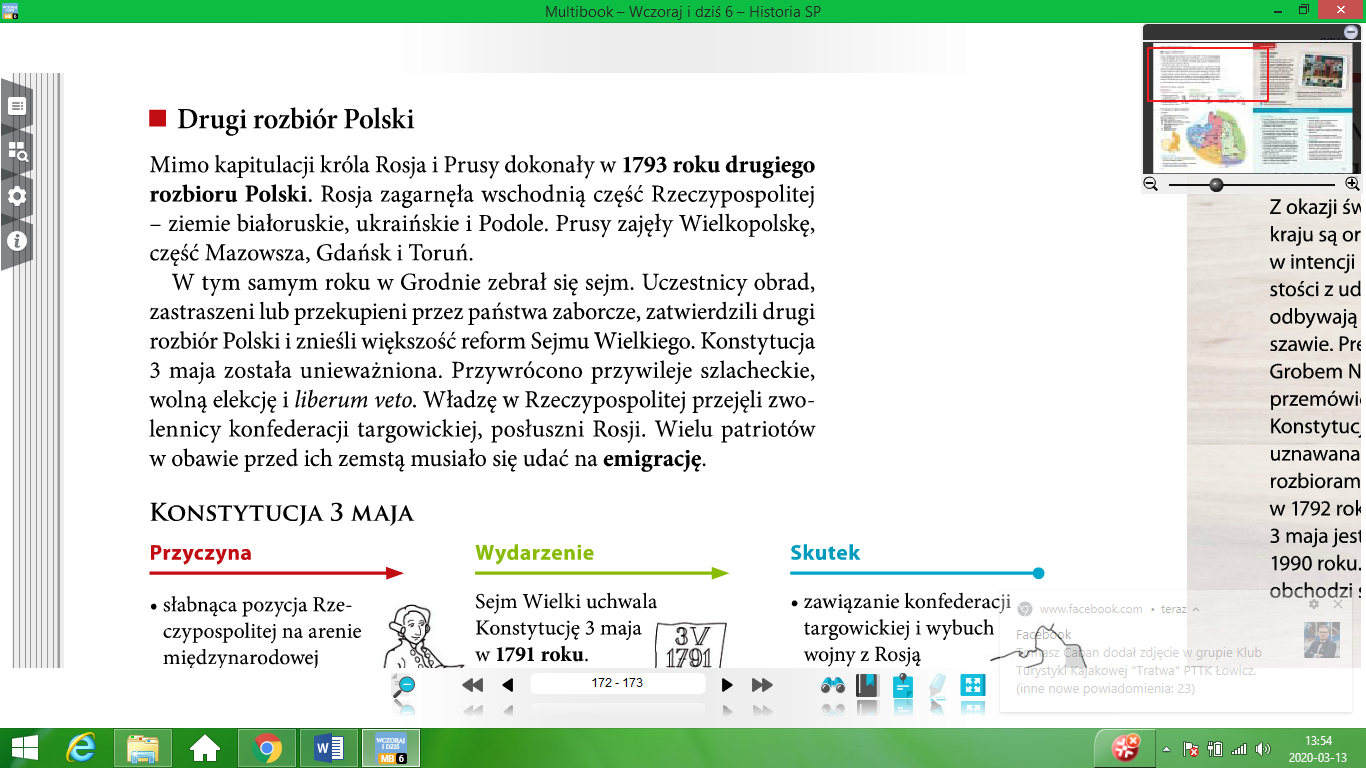 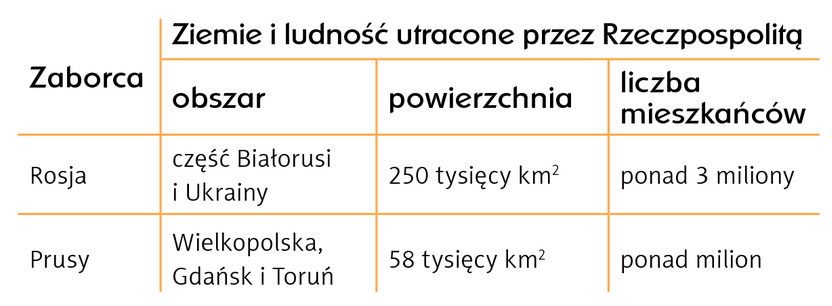 Polecenie 1.Wyjaśnij w jakim celu zawiązano konfederację targowicką?Polecenie 2.Jakie były skutki sejmu w Grodnie w 1793 roku?Za kilka dni, pojawi się kolejna partia zadań do wykonania. Przypominam, że zadania domowe zostaną sprawdzone przeze mnie po powrocie do szkoły. Powodzenia !